湖南省酒业协会湘酒协【2010】11号湖南省酒业协会关于开展会员重新登记的通知各会员单位、各个人会员、各有关企业、各酒类爱好者：根据《社会团体登记管理条例》和本会《章程》的相关规定，我会将于今年九月召开第五次会员代表大会暨五届一次理事会，选举产生新一届协会领导班子，修改协会《章程》和会员管理办法等。为筹备协会五次会员代表大会暨五届一次理事会，建立和完善会员档案，强化协会对会员的服务能力，促进会员间的交流与合作【分级组建会长交流群、理事交流群和会员交流群】，提高服务会员的精准性、有效性，高质量推动湘酒振兴和湖南酒业健康发展，经协会秘书处研究，决定对协会单位会员、个人会员进行全面重新登记。请各有关单位（个人）接此通知或收悉（收看）本通知的微信（短信）后，在自愿的基础上，认真填写登记表并加盖单位印章后，将登记表于2020年5月31日前及时反馈【邮寄、发邮件、发微信等】到协会秘书处。为加强秘书处与会员之间的沟通，请各单位会员推荐一名工作人员与秘书处对接联系。一、登记范围凡拟在协会、分会担任会长、常务副会长、副会长、常务理事、理事、会员的单位和个人。二、报送材料1、单位会员请填写《单位会员登记表》（见附件1）；2、个人会员请填写《个人会员登记表》（见附件2）。三、联系方式湖南省酒业协会秘书处（地址：长沙市东二环572号高桥大市场4楼448-450室；邮编：410016；电话：0731-82211321）。联系人：陈敬红 18942557789   郑应平 15873114777        肖少波 18673103255   刘维平 13974801898邮  箱：344380333@qq.com；或  hnjx999@163.com。网  址：www.hnjyxh.com。微信二维码（扫码加微信，请注明“入会登记”）：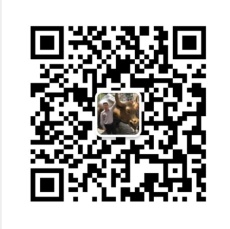 感谢大家对秘书处工作的支持和配合！特此通知。                          二0二0年四月二十一日附件：1、《湖南省酒业协会单位会员登记表》2、《湖南省酒业协会个人会员登记表》抄送：省民政厅、省商务厅、省工信厅、省市场监管局附件1：      湖南省酒业协会 单位会员登记表附件2：      湖南省酒业协会 个人会员登记表单位名称（公章）申请时间申请时间单位地址邮  编邮  编统一社会信用代码（税号）所属集团所属集团成立时间注册资本注册资本        万元        万元单位性质国有企业   民营企业   混合所有制企业   合资企业    个体工商户国有企业   民营企业   混合所有制企业   合资企业    个体工商户国有企业   民营企业   混合所有制企业   合资企业    个体工商户国有企业   民营企业   混合所有制企业   合资企业    个体工商户国有企业   民营企业   混合所有制企业   合资企业    个体工商户国有企业   民营企业   混合所有制企业   合资企业    个体工商户国有企业   民营企业   混合所有制企业   合资企业    个体工商户单位类别（可多选）生产   代理商   连锁公司    批发   零售   科研院所   大专院校媒体    包装    机械装备    原料    咨询机构    其他（如物流等）生产   代理商   连锁公司    批发   零售   科研院所   大专院校媒体    包装    机械装备    原料    咨询机构    其他（如物流等）生产   代理商   连锁公司    批发   零售   科研院所   大专院校媒体    包装    机械装备    原料    咨询机构    其他（如物流等）生产   代理商   连锁公司    批发   零售   科研院所   大专院校媒体    包装    机械装备    原料    咨询机构    其他（如物流等）生产   代理商   连锁公司    批发   零售   科研院所   大专院校媒体    包装    机械装备    原料    咨询机构    其他（如物流等）生产   代理商   连锁公司    批发   零售   科研院所   大专院校媒体    包装    机械装备    原料    咨询机构    其他（如物流等）生产   代理商   连锁公司    批发   零售   科研院所   大专院校媒体    包装    机械装备    原料    咨询机构    其他（如物流等）单位公众号网 址微信号法定代表人姓名政治面貌邮 箱法定代表人职务手机号码
联系人姓名手机号码
联系人职务邮 箱




主营产品序号商标 / 产品名称产品类别（可多选）基本情况基本情况基本情况基本情况




主营产品1白酒啤酒黄酒葡萄酒酒精果酒露酒 其他酒上年产（销）量千升千升千升




主营产品2白酒啤酒黄酒葡萄酒酒精果酒露酒 其他酒上年收入万元万元万元




主营产品3白酒啤酒黄酒葡萄酒酒精果酒露酒 其他酒上年税收万元万元万元




主营产品4白酒啤酒黄酒葡萄酒酒精果酒露酒 其他酒上年利润万元万元万元拟任协会职务会长单位  常务副会长单位  副会长单位  常务理事单位  理事单位  会员单位会长单位  常务副会长单位  副会长单位  常务理事单位  理事单位  会员单位会长单位  常务副会长单位  副会长单位  常务理事单位  理事单位  会员单位会长单位  常务副会长单位  副会长单位  常务理事单位  理事单位  会员单位会长单位  常务副会长单位  副会长单位  常务理事单位  理事单位  会员单位会长单位  常务副会长单位  副会长单位  常务理事单位  理事单位  会员单位会长单位  常务副会长单位  副会长单位  常务理事单位  理事单位  会员单位拟在分会白酒分会     啤酒分会     葡萄酒果露黄酒分会     流通分会进口（葡萄）酒与电商分会    老酒收藏与酒文化促进分会   其它白酒分会     啤酒分会     葡萄酒果露黄酒分会     流通分会进口（葡萄）酒与电商分会    老酒收藏与酒文化促进分会   其它白酒分会     啤酒分会     葡萄酒果露黄酒分会     流通分会进口（葡萄）酒与电商分会    老酒收藏与酒文化促进分会   其它白酒分会     啤酒分会     葡萄酒果露黄酒分会     流通分会进口（葡萄）酒与电商分会    老酒收藏与酒文化促进分会   其它白酒分会     啤酒分会     葡萄酒果露黄酒分会     流通分会进口（葡萄）酒与电商分会    老酒收藏与酒文化促进分会   其它白酒分会     啤酒分会     葡萄酒果露黄酒分会     流通分会进口（葡萄）酒与电商分会    老酒收藏与酒文化促进分会   其它白酒分会     啤酒分会     葡萄酒果露黄酒分会     流通分会进口（葡萄）酒与电商分会    老酒收藏与酒文化促进分会   其它单位简介（含单位获得的主要荣誉，200字以内）备  注1、请完整填写表格，根据单位实际情况在内画√，并提供营业执照、食品经营许可证、生产许可证、法人身份证复印件（加盖单位公章）作为附件同时上报。2、若法定代表人、联系人、地址、单位性质等发生变更，及时报协会秘书处。1、请完整填写表格，根据单位实际情况在内画√，并提供营业执照、食品经营许可证、生产许可证、法人身份证复印件（加盖单位公章）作为附件同时上报。2、若法定代表人、联系人、地址、单位性质等发生变更，及时报协会秘书处。1、请完整填写表格，根据单位实际情况在内画√，并提供营业执照、食品经营许可证、生产许可证、法人身份证复印件（加盖单位公章）作为附件同时上报。2、若法定代表人、联系人、地址、单位性质等发生变更，及时报协会秘书处。1、请完整填写表格，根据单位实际情况在内画√，并提供营业执照、食品经营许可证、生产许可证、法人身份证复印件（加盖单位公章）作为附件同时上报。2、若法定代表人、联系人、地址、单位性质等发生变更，及时报协会秘书处。1、请完整填写表格，根据单位实际情况在内画√，并提供营业执照、食品经营许可证、生产许可证、法人身份证复印件（加盖单位公章）作为附件同时上报。2、若法定代表人、联系人、地址、单位性质等发生变更，及时报协会秘书处。1、请完整填写表格，根据单位实际情况在内画√，并提供营业执照、食品经营许可证、生产许可证、法人身份证复印件（加盖单位公章）作为附件同时上报。2、若法定代表人、联系人、地址、单位性质等发生变更，及时报协会秘书处。1、请完整填写表格，根据单位实际情况在内画√，并提供营业执照、食品经营许可证、生产许可证、法人身份证复印件（加盖单位公章）作为附件同时上报。2、若法定代表人、联系人、地址、单位性质等发生变更，及时报协会秘书处。姓    名性 别政治面貌政治面貌民    族籍 贯职    称职    称毕业院校学 历学    位学    位手机号码微信号身份证号码邮   箱邮   箱地    址邮 编主要简历（500字左右，包括主要成就、科研成果、在职、兼职情况）主要著述及个人专长拟任协会职务常务副会长   副会长   常务理事理事   专委会委员   会员常务副会长   副会长   常务理事理事   专委会委员   会员常务副会长   副会长   常务理事理事   专委会委员   会员本 人签 名备    注请完整填写表格，根据个人实际情况在内画√，并提供本人身份证复印件（签名）作为附件同时上报。若发生联系方式、地址等变更，及时报秘书处。请完整填写表格，根据个人实际情况在内画√，并提供本人身份证复印件（签名）作为附件同时上报。若发生联系方式、地址等变更，及时报秘书处。请完整填写表格，根据个人实际情况在内画√，并提供本人身份证复印件（签名）作为附件同时上报。若发生联系方式、地址等变更，及时报秘书处。请完整填写表格，根据个人实际情况在内画√，并提供本人身份证复印件（签名）作为附件同时上报。若发生联系方式、地址等变更，及时报秘书处。请完整填写表格，根据个人实际情况在内画√，并提供本人身份证复印件（签名）作为附件同时上报。若发生联系方式、地址等变更，及时报秘书处。请完整填写表格，根据个人实际情况在内画√，并提供本人身份证复印件（签名）作为附件同时上报。若发生联系方式、地址等变更，及时报秘书处。请完整填写表格，根据个人实际情况在内画√，并提供本人身份证复印件（签名）作为附件同时上报。若发生联系方式、地址等变更，及时报秘书处。